МБДОУ «ЦРР – Карагайский детский сад №4»Программа заседания районного методического объединения учителей – логопедов учреждений образования Карагайского районаТема: «Взаимосвязь логопеда с родителями в работе по повышению результативности в процессе коррекции речи детей»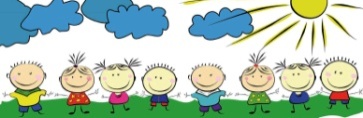 Дата проведения: 23 мая 2018 г.Место проведения: Муниципальное бюджетное дошкольное образовательное учреждение «Центр развития ребёнка – Карагайский детский сад №4»Адрес: 617210, с. Карагай, Карагайский район,  ул. Комсомольская 7,  Контактная информация: тел./факс: 34(297)3-18-75, тел.: 34(297)3-16-03, www//:buh_karsad4@mail.ru       Форма проведения: заседание РМО учителей – логопедов.	9.30 - 10.00  – Регистрация участников. «Кофе – брейк».10.00 – 10.10 – приветствие участников РМО (Л.С.Титова, заведующая МБДОУ «ЦРР – Карагайский детский сад №4», руководители РМО логопедов В.В. Мехоношина, Е.Л.Югова)10.05 – 10.20 – Игра «Три вопроса» (В.В. Мехоношина учитель – дефектолог МБДОУ «ЦРР – Карагайский детский сад №4»)10.20 – 10.35 – «Делимся впечатлениями»: «Телесные практики, сенсорная интеграция и эрготерапия» для специалистов и семей с детьми в рамках образовательного форума «Современные подходы и технологии сопровождения детей с особыми образовательными потребностями». (В.В. Мехоношина учитель – дефектолог МБДОУ «ЦРР – Карагайский детский сад №4»).10.35 – 10.50 – «Основные направления в практическом взаимодействии логопеда с родителями» (В.В. Мехоношина учитель – дефектолог, Е.Л.Югова учитель – логопед) 10.50 – 12.00 – Практическая часть «Эффективные формы работы с родителями. Обмен опытом».Мастер-класс "Играем - буквы запоминаем".  Е.Н. Эфендиева, учитель – логопед, МБДОУ «Менделеевский детский сад»Психолого-логопедическая неделя «Осенний калейдоскоп» И.В.Мазунина, учитель – логопед МБОУ «Карагайская СОШ №2»)12.00 – 12.30 – Подведение итогов. Рефлексия (итоги работы РМО учителей – логопедов за год, перспективы на следующий учебный год.) 